Template for documenting methods and assumptions when deriving ocean boundary conditions using the Floodplain Risk Management Guide: Modelling the Interaction of Catchment Flooding and Oceanic Inundation in Coastal Waterways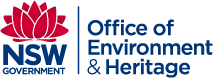 The table below outlines the minimum information necessary to document the methods and assumptions used to derive the ocean boundary conditions developed in using the guide.  Where the guide is used, this table should be completed and included in the relevant report.  Results for all analyses should be documented in accordance with the relevant project specification.OEH 2015/0771Name of waterwayLocationPurpose of assessmentLocal CouncilAvailable information informing this assessmentAdopted methodology/Figures Reasoning/reference/source of information Waterway entrance typeSelected approachEntrance condition and managementModelling the ocean water level boundaryNorth or south of Crowdy HeadPeak design ocean boundary water levelStatic or dynamic analysisInitial water level conditions in estuaryTranslating the ocean boundary to study boundaryAdjustmentMethod used/sourceRelative timing of catchment flooding and oceanic inundationPeak Catchment with static/dynamic OceanDetermining design flood levelsDesign AEPDesign flood envelope Sensitivity testingBerm condition and downstream ocean boundary conditionPeak timingEfficiency of entranceIncorporating sea level riseCouncils adopted rojectionsAdjustment made to:Boundary conditionsInitial water levelsStarting entrance conditions